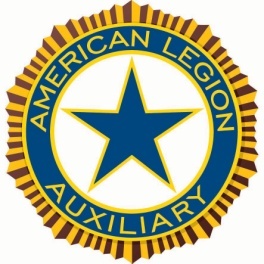 12th Annual Junior Fun WeekendWho:	All Junior members and their Advisor/Chaperones		Registration is on a first-come, first serve basis		All Junior members ages 3 – 18 are invited		You do not have to be from an active Junior group		Advisor/chaperones to Junior ratio is 1:3			1 – 3 Juniors = 1 advisor/chaperone			4 – 6 Juniors = 2 advisors/chaperones		If you have any questions, please call Patti Coleman at 763-354-8644 or email		Pjc3555@aol.com		What:	A weekend for junior members from throughout the State of Minnesota to get together for	some fun and to learn more about the programs of the American Legion Auxiliary.  This will	be an organized program which will be coordinated by the Department Junior Activities	Chairman and American Legion Auxiliary volunteers.When:	Friday, August 6, 2021 through Sunday, August 8, 2021	Check-in Friday, August 2 from 5 – 8 p.m.   	No early arrivals on the property this year	Dinner will be served after 6 p.m.	Check-out Sunday Aug. 8, no later than 11:00 a.m.What’s Different This Year:  Legionville Board of Directors is enforcing CDC Camp Requirements for 	everyone using the camp this year.	These rules include:Please note – no one is to be on Legionville property until 5:00 pm. Friday, August 6th No more than 12 people per cabinEveryone must sleep head to footTemperature checks dailyMasks required in all buildings – when walking to tables and in dorms except when showering and sleepingSocial distancing both indoors and outdoors as much as possibleAll food to be served – no self service of foodBottled water will be available in the Education Center so make sure you bring a waterbottle labeled with your name		These rules may change and without much warning – we will keep you advisedWhere:	Legionville School Patrol & Safety Training Center, located on North Long Lake near Brainerd, Minnesota Cost:	$20.00 per person (includes meals and activities)	Fees must be received in the Department Office no later than Friday, July 23, 2021	No refunds will be issuedSend to:	American Legion Auxiliary	State Veterans Services Building	20 West 12th St. #314	St. Paul, Minnesota  55155To participate, complete the attached registration form and send the names of participants along with the $20.00 fee per person as noted on the form.  Again, the registration fee covers the cost of all meals and activities.Each participating Junior member will be required to bring the attached permission form with them when they check in.  Unit Senior Advisors and/or chaperones will have primary responsibility and supervision of all Junior members that they bring and will be expected to assist as needed with activities.There will be a nurse on the premises to assist with minor boo-boos!Each Junior group is asked to donate a snack to share.  2021 Department Junior Fun Weekend RegistrationAugust 6-8, 2021Unit Name: 			Unit No:		Location: 		 	District No:		Number of Juniors:			Number of Seniors:		Amount enclosed at $20 per person: $	Make checks payable to American Legion Auxiliary Department of MinnesotaRemit to:  American Legion Auxiliary, State Veterans Service Building, 20 W 12th St. #314, St. Paul, MN  55155******************************************Advisor/Chaperone Information (Print or type)Name: 		Address:		Phone #: 		 	Cell #:		Email:			Emergency Contact name & Phone #:	Relationship:		Areas where I would be interested in helping: 		******************************************Junior Member Participants (Ages 3-18) Name: 		Address:		Name: 		Address:		Name: 		Address:		Name: 		Address:		Name: 		Address:		(Please make copies of this page for additional names)WHAT TO BRING Bring with you:	Permission form & Media Release Form	Copy of Health Insurance card	Water Bottle (labeled with participant’s name)	Pillow – Bedding or Sleeping Bag	Toiletries – toothpaste, tooth brush, towels, face cloth, soap, shampoo, comb/brush	Swimwear, shorts, shirts, pants, sweatshirt or sweater, jeans, jacket, socks, pajamas	2 pairs of shoes (Tennis & flip flops)	Sunscreen 	Insect repellent	Flashlight (optional)	Poncho, rain coat or umbrella	Instructions for or about any medicines you take to be given by the nurse	Kindle, e-Reader, laptop or iPod/ iPad (definitely Not Required- use your judgement!)	Plenty of enthusiasm, good attitude and a willingness to make new friends!Please Note:The Juniors will be engaged in a variety of activities, some of which may include electronic devices.  Although we are allowing them to bring them along, they will be asked to refrain from using their electronic devices while we are doing other activities.  Please be sure they are clearly marked with the owner’s name.Medications:	If your child is on any prescription medication, please send the medication in its original container.  Be sure it is clearly marked from your pharmacy, with the medication name and administration directions.Please do not send over-the-counter medications unless deemed necessary.  OTC meds must be in their original containers with the medication label clearly displayed and labeled	with your child’s name.Reminder – to be turned in upon your daughter’s arrival:	The signed parent’s waiver 	A copy of your daughter’s health insurancePLEASE MAKE A COPY OF THIS FOR EACH PARTICIPANTMinnesota American Legion AuxiliaryState Veterans Services Building20 West 12th St. Room #314St. Paul, MN  55155PARENTS WAIVERThis form MUST be brought with each Junior Member and turned in upon their arrival at Junior Fun WeekendAugust 6-8, 2021The undersigned parent(s) or guardian of:_______________________________________________________________________________(Junior Member)_______________________________________________________________________________(Address/City/State/Zip Code)In consideration of the instructions, activities and training to be given to our (my) daughter, a Junior member of the American Legion Auxiliary, Department of Minnesota, at the Junior Fun Weekend to be held at the Legionville School Safety Patrol Camp at North Long Lake in Brainerd, Minnesota, August 6 – 8, 2021, does hereby release and discharge the American Legion Auxiliary, Department of Minnesota, its officers, agents, instructors and employees from any and all claims that may occur by reason of any illness, injury or accident incurred or suffered by said daughter while in attendance, while traveling to/from attending or participating in said Junior Fun Weekend no matter how caused or occasioned.	I acknowledge that neither basic accident and health insurance or personal property insurance is provided by the American Legion Auxiliary, Department of Minnesota, in connection with the Junior Fun Weekend and that the provision of such insurance is my own personal responsibility.  I (we) understand the responsibility of the American Legion Auxiliary, Department of Minnesota, ends at the close of Junior  Fun Weekend on Sunday, August 8, 2021In case of emergency, contact information is:Name of parent(s) _________________________________________________________________________________________________________________________________________________(Address/City/State/Zip Code)Telephone Number on Weekend _____________________ Cell Phone _____________________							_____________________________________                                                                                                  (Print Parent or Guardians Name)Date Signed: ___________________________        _____________________________________								  (Parents or Guardian Signature)Please complete the back side of this form as well(Please make copies of and fill out both front and back for additional Junior members)ALLERGIES AND MEDICATIONSDoes your daughter have any allergies?   Yes _____             No _____	If yes, please explain? _____________________________________________________             	______________________________________________________________________If this is a food allergy, please email pjc3555@aol.com, so we can plan accordingly for meals.MEDICATIONS:  Please send the medication with your daughter in its original container, clearly marked from your pharmacy with the medication name and directions for its use.  Be certain your child’s name is on the medication.	Name of medication my daughter is on _______________________________________                	_______________________________________________________________________	Does your daughter have any physical restrictions?  Yes _____      No _____		If yes, please explain? __________________________________________________ 		___________________________________________________________________		___________________________________________________________________